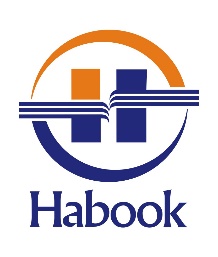 CÔNG TY CỔ PHẦN SÁCH  VÀ THIẾT BỊ TRƯỜNG HỌC HÀ NỘICÔNG TY CỔ PHẦN SÁCH  VÀ THIẾT BỊ TRƯỜNG HỌC HÀ NỘICÔNG TY CỔ PHẦN SÁCH  VÀ THIẾT BỊ TRƯỜNG HỌC HÀ NỘICÔNG TY CỔ PHẦN SÁCH  VÀ THIẾT BỊ TRƯỜNG HỌC HÀ NỘIĐịa chỉ: 45B Lý Thường Kiệt - Q Hoàn Kiếm - TP Hà NộiĐịa chỉ: 45B Lý Thường Kiệt - Q Hoàn Kiếm - TP Hà NộiĐịa chỉ: 45B Lý Thường Kiệt - Q Hoàn Kiếm - TP Hà NộiĐịa chỉ: 45B Lý Thường Kiệt - Q Hoàn Kiếm - TP Hà Nội      ĐT: 02438.252.666 Fax:02439.363.279   Website: habook.vn   Email: pkdhabook@gmail.com      ĐT: 02438.252.666 Fax:02439.363.279   Website: habook.vn   Email: pkdhabook@gmail.com      ĐT: 02438.252.666 Fax:02439.363.279   Website: habook.vn   Email: pkdhabook@gmail.com      ĐT: 02438.252.666 Fax:02439.363.279   Website: habook.vn   Email: pkdhabook@gmail.comDANH MỤC SÁCH VÀ CÁC SẢN PHẨM GIÁO DỤCDANH MỤC SÁCH VÀ CÁC SẢN PHẨM GIÁO DỤCDANH MỤC SÁCH VÀ CÁC SẢN PHẨM GIÁO DỤCDANH MỤC SÁCH VÀ CÁC SẢN PHẨM GIÁO DỤCDANH MỤC SÁCH VÀ CÁC SẢN PHẨM GIÁO DỤC PHỤC VỤ NĂM HỌC 2020 - 2021 PHỤC VỤ NĂM HỌC 2020 - 2021 PHỤC VỤ NĂM HỌC 2020 - 2021 PHỤC VỤ NĂM HỌC 2020 - 2021 PHỤC VỤ NĂM HỌC 2020 - 2021Tên đơn vị đặt hàng: …………………………………………………………Tên đơn vị đặt hàng: …………………………………………………………Tên đơn vị đặt hàng: …………………………………………………………Tên đơn vị đặt hàng: …………………………………………………………STTTÊN SẢN PHẨMĐƠN GIÁSỐ LƯỢNG ĐẶTGHI CHÚISÁCH GIÁO KHOA VÀ SÁCH BỔ TRỢ 1Tiếng Việt 4/115,0002Tiếng Việt 4/214,0003Toán 413,0004Khoa học 412,0005Lịch sử và địa lí 413,0006Âm nhạc 44,0007Đạo đức 44,0008Kĩ thuật 45,0009Vở bài tập Tiếng việt 4/112,00010Vở bài tập Tiếng việt 4/210,20011Vở bài tập Toán 4/19,90012Vở bài tập Toán 4/211,70013Vở bài tập Khoa học 48,10014Vở bài tập Lịch sử 45,40015Vở bài tập Đạo đức 45,40016Bài tập Toán 411,70017Thực hành Kỹ thuật 46,00018Vở bài tập Địa lý 46,60019Lịch sử Hà Nội 27,50020Địa lý Hà Nội 27,50021Âm nhạc Hà Nội 16,50022TLCĐ GD nếp sống TLVM 4 13,00023Hướng dẫn học Tin học lớp 4 - SHS 31,00024Hướng dẫn học Tin học lớp 4 - Luyện tập và thực hành30,00025Tiếng anh 4 tập 1 - SHS (kèm đĩa Audio và thẻ)     42,00026Tiếng anh 4 tập 2 - SHS (kèm đĩa Audio và thẻ)      42,00027Tiếng anh 4 - Sách bài tập                            43,00028Giáo dục An toàn giao thông lớp 410,00029Bác Hồ và những bài học về đạo đức, lối sống dành cho HS L419,000IITHIẾT BỊ TỐI THIỂU1Bộ thực hành học Toán lớp 425,0002Bộ dụng cụ cắt, khâu, thêu 476,0003Bộ lắp ghép mô hình kỹ thuật 465,000IIISÁCH TỰ CHỌN1Giáo dục Quyền và bổn phận của trẻ em Lớp 416,0002Giáo dục phòng chống bạo lực học đường Lớp 420,0003Cùng ôn tập và kiểm tra định kỳ toán 4/130,0004Cùng ôn tập và kiểm tra định kỳ toán 4/230,0005Cùng ôn tập và kiểm tra định kỳ tiếng việt 4/130,0006Cùng ôn tập và kiểm tra định kỳ tiếng việt 4/230,0007Thực hành kỹ năng sống dành cho HS lớp 4  26,5008Toán 4: Thực hành và phát triển năng lực, tập 138,0009Toán 4: Thực hành và phát triển năng lực, tập 238,000* Ghi chú: Các PGD và Nhà trường lựa chọn danh mục sách phù hợp với nhu cầu dạy và học tại địa phương đơn vị mình quản lý để phụ huynh học sinh đăng ký và gửi về Công ty. Công ty sẽ tổ chức đóng bộ và giao sách theo yêu cầu của PGD và các Nhà trường. Riêng sách lớp 2 và lớp 6 Công ty cung cấp theo số lượng thực đặt và không nhận trả lại.* Ghi chú: Các PGD và Nhà trường lựa chọn danh mục sách phù hợp với nhu cầu dạy và học tại địa phương đơn vị mình quản lý để phụ huynh học sinh đăng ký và gửi về Công ty. Công ty sẽ tổ chức đóng bộ và giao sách theo yêu cầu của PGD và các Nhà trường. Riêng sách lớp 2 và lớp 6 Công ty cung cấp theo số lượng thực đặt và không nhận trả lại.* Ghi chú: Các PGD và Nhà trường lựa chọn danh mục sách phù hợp với nhu cầu dạy và học tại địa phương đơn vị mình quản lý để phụ huynh học sinh đăng ký và gửi về Công ty. Công ty sẽ tổ chức đóng bộ và giao sách theo yêu cầu của PGD và các Nhà trường. Riêng sách lớp 2 và lớp 6 Công ty cung cấp theo số lượng thực đặt và không nhận trả lại.* Ghi chú: Các PGD và Nhà trường lựa chọn danh mục sách phù hợp với nhu cầu dạy và học tại địa phương đơn vị mình quản lý để phụ huynh học sinh đăng ký và gửi về Công ty. Công ty sẽ tổ chức đóng bộ và giao sách theo yêu cầu của PGD và các Nhà trường. Riêng sách lớp 2 và lớp 6 Công ty cung cấp theo số lượng thực đặt và không nhận trả lại.* Ghi chú: Các PGD và Nhà trường lựa chọn danh mục sách phù hợp với nhu cầu dạy và học tại địa phương đơn vị mình quản lý để phụ huynh học sinh đăng ký và gửi về Công ty. Công ty sẽ tổ chức đóng bộ và giao sách theo yêu cầu của PGD và các Nhà trường. Riêng sách lớp 2 và lớp 6 Công ty cung cấp theo số lượng thực đặt và không nhận trả lại.